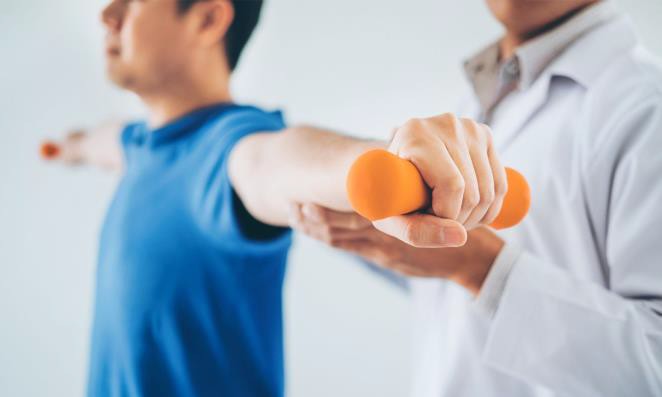 Εβδομάδα Ανοικτών Θυρών 9 - 13 Μαρτίου 2020Πρόγραμμα Επίσκεψης Σχολείων στο Τμήμα Φυσικοθεραπείας του Πανεπιστημίου Θεσσαλίας.Το Τμήμα Φυσικοθεραπείας θα υποδεχθεί 160 μαθητές σε δύο κύκλους (80 μαθητές σε κάθε κύκλο), ο πρώτος την Τετάρτη 11/3 από τις 09:00 έως τις 13:00 και ο δεύτερος την Πέμπτη 12/3 από τις 09:00 έως τις 13:00. Σε κάθε κύκλο θα γίνεται μια εισαγωγική διάλεξη προς όλους τους μαθητές από διδάσκοντες του Τμήματος (μέλη ΔΕΠ) αλλά και φοιτητές και στη συνέχεια οι μαθητές θα χωρίζονται σε τέσσερις ομάδες των 20 ατόμων (4 εργαστήρια) όπου εκεί θα τους ενημερώνουν διδάσκοντες με τη βοήθεια μεταπτυχιακών φοιτητών. Οι μαθητές θα επισκεφτούν ανά ομάδα και τα 4 εργαστήρια του Τμήματος.Σύμφωνα με το πρόγραμμα που ακολουθεί οι μαθητές μετά την εισαγωγική διάλεξη θα επισκέπτονται, με τη συνοδεία διδάσκοντα του Τμήματος, διαδοχικά: 1) το Εργαστήριο Ανατομικής, 2) το Εργαστήριο Κλινικής Φυσιολογίας της Άσκησης και Αποκατάστασης, 3) το Εργαστήριο Ανθρώπινης Δραστηριότητας και  Αποκατάστασης και 4) το Εργαστήριο Κλινικής Ηλεκτροθεραπείας. Ο χρόνος παραμονής σε κάθε εργαστήριο θα είναι 35΄.Η ομάδα εργασίαςΧΩΡΟΙ ΕΠΙΣΚΕΨΗΣΑΝΤΙΚΕΙΜΕΝΑ ΠΑΡΟΥΣΙΑΣΗΣ ΑΝΑ ΕΡΓΑΣΤΗΡΙΟ1ος Κύκλος (Τετάρτη 11/3, 09:00 - 13:00)2ος Κύκλος (Πέμπτη 12/3, 09:00 - 13:00)ΑΜΦΙΘΕΑΤΡΟΚΕΝΤΡΙΚΗ ΔΙΑΛΕΞΗΥπεύθυνος: ΣΠΑΝΟΣ Σ. ΕΠΙΚ. ΚΑΘΗΓΗΤΗΣΠαρουσίαση Πανεπιστημίου Θεσσαλίας.Παρουσίαση ΤμήματοςΦυσικοθεραπείας (διδασκαλία, έρευνα, επαγγελματικές προοπτικές, φοιτητικές δράσεις κ.α.).Παρουσίαση προγράμματοςμετακίνησης φοιτητών Erasmus+.09:00-10:00(80 μαθητές)-Ημ. Γυμνάσιο Στυλίδας/39 Μαθητές09:00 - 10:00μαθητές)-3ο ΓΕΛ ΛΑΜΙΑΣ /20 ΜΑΘΗΤΕΣ-4ο ΓΕΛ ΛΑΜΙΑΣ/ 17 ΜΑΘΗΤΕΣΕΡΓΑΣΤΗΡΙΟ ΑΝΑΤΟΜΙΚΗΣΥπεύθυνος: ΜΕΛΙΓΓΑΣ Κ. Ε.ΔΙ.Π.Παρουσίαση των δραστηριοτήτων του εργαστηρίου και επίδειξη ανατομικού προπλάσματος καθώς και περιγραφή λειτουργίας σωματικών δομών και οργάνων.10:00 - 10:3510:45 - 11:2011:30 - 12:0512:15 - 12:50(20 μαθητές σεκάθε ομάδα)10:00 - 10:3510:45 - 11:2011:30 - 12:0512:15 - 12:50(20 μαθητές σεκάθε ομάδα)ΕΡΓΑΣΤΗΡΙΟ ΚΛΙΝΙΚΗΣ ΦΥΣΙΟΛΟΓΙΑΣ ΤΗΣ ΑΣΚΗΣΗΣ ΚΑΙ ΑΠΟΚΑΤΑΣΤΑΣΗΣΥπεύθυνος: ΚΑΠΡΕΛΗ ΕΛ. ΚΑΘΗΓΗΤΡΙΑΠαρουσίαση των δραστηριοτήτων, των μεθόδων και οργάνωναξιολόγησης του εργαστηρίου και επίδειξη δοκιμασίας.10:00 - 10:3510:45 - 11:2011:30 - 12:0512:15 - 12:50(20 μαθητές σε κάθε ομάδα)10:00 - 10:3510:45 - 11:2011:30 - 12:0512:15 - 12:50(20 μαθητές σε κάθε ομάδα)ΕΡΓΑΣΤΗΡΙΟ ΑΝΘΡΩΠΙΝΗΣΔΡΑΣΤΗΡΙΟΤΗΤΑΣ ΚΑΙ ΑΠΟΚΑΤΑΣΤΑΣΗΣΥπεύθυνος:ΚΑΝΕΛΛΟΠΟΥΛΟΣ ΑΣ. ΕΠΙΚ. ΚΑΘΗΓΗΤΗΣΠαρουσίαση των δραστηριοτήτων, των μεθόδων και οργάνωναξιολόγησης του εργαστηρίου και επίδειξη δοκιμασίας.10:00 - 10:3510:45 - 11:2011:30 - 12:0512:15 - 12:50(20 μαθητές σε κάθε ομάδα)10:00 - 10:3510:45 - 11:2011:30 - 12:0512:15 - 12:50(20 μαθητές σε κάθε ομάδα)ΕΡΓΑΣΤΗΡΙΟ ΚΛΙΝΙΚΗΣ ΗΛΕΚΤΡΟΘΕΡΑΠΕΙΑΣΥπεύθυνος: ΣΠΑΝΟΣ Σ. ΕΠΙΚ. ΚΑΘΗΓΗΤΗΣΠαρουσίαση των δραστηριοτήτων, των μεθόδων και οργάνων του εργαστηρίου και επίδειξη θεραπευτικής εφαρμογής.10:00 - 10:3510:45 - 11:2011:30 - 12:0512:15 - 12:50(20 μαθητές σε κάθε ομάδα)10:00 - 10:3510:45 - 11:2011:30 - 12:0512:15 - 12:50(20 μαθητές σε κάθε ομάδα)Δρ Καπρέλη ΕλένηΚαθηγήτριαΔρ Σπανός ΣάββαςΕπίκουρος ΚαθηγητήςΔρ Πέπερα ΓαρυφαλλιάΕπίκουρος Καθηγήτρια